LJ Watt		 	                          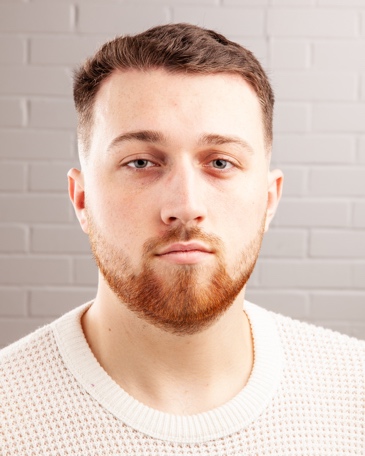 D.O.B:	2/9/01		HEIGHT: 6 “2                                                                                                                      EYES: Blue			HAIR: 	Brown	                                                                EDUCATION: Currently studying BA (Hons) Acting for Stage and Screen at The Northern School of Art.                                                                                                                                                                                         SKILLS:  Driving license, Comedy Improv                                                                                                               Accents & Dialects:  Hampshire accent (Native)- originally from Suffolk- General AmericanSports: Running, cycling  Other Skills/Experience:  PuppetryCREDITS: Email:  Lathanieljwatt@yahoo.com     Tel:  07810 377749RoleTitle of PieceDirectorCompanyTypeYearJack WoodhouseThe Last to Leave the PartyRachel Thomas The Northern School of ArtFilm2022Manager CocktailsElizabeth PorterThe Northern School of ArtFilm2022ArturoOff the WallJake SmithThe Customs HousePlay2022Magic Mcjagger the Magician What a Day Sherkeighra GarnhamThe Northern School of ArtVariety Show2022Narrator Manhole 1999Rachel TeateBBCRadio play 2022Sergeant ChambersLife ChangingRachel ThomasThe Northern School of ArtFilm 2022Alan/ Roderigo The Duchess of Malfi David EdwardsThe Northern School of ArtPlay2022Sam McAlister The Disappearance of Lara MooreGeorge DicksonThe Northern School of ArtFilm2021Gabriel Reasons to be Cheerful Part.4David EdwardsThe Northern School of ArtFilm2021BoyGriefKieran GrahamThe Northern School of ArtFilm2021SpencerWoyzeckDavid EdwardsThe Northern School of ArtFilm  2021JeremyThe HostageAbbigail Bustin MulkernThe Northern School of ArtStage 2021